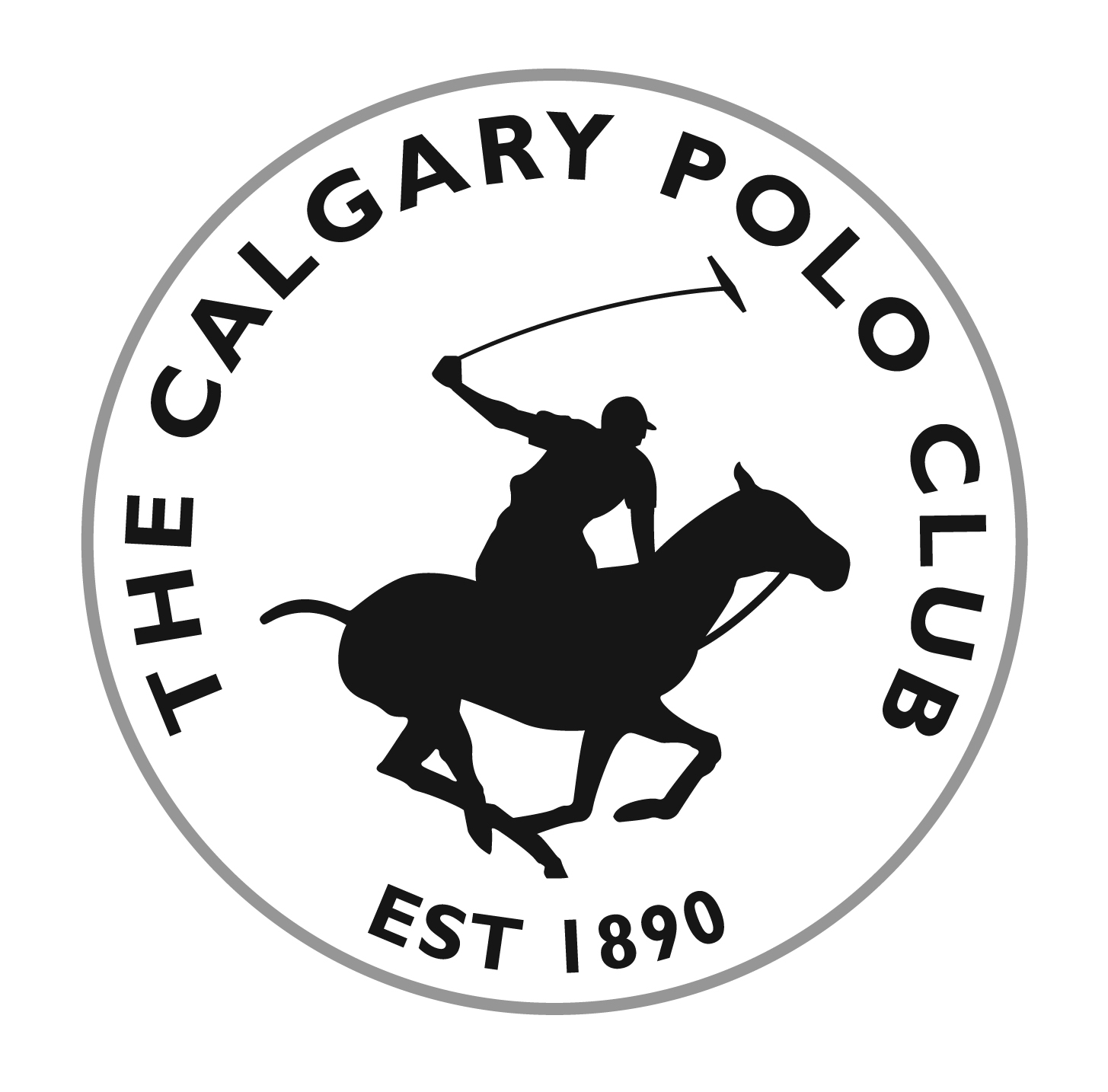 PROXY2021 ANNUAL GENERAL MEETING OFTHE  POLO CLUBTO BE HELD ONThursday, February 24th, 2022The undersigned Playing Member of THE CALGARY POLO CLUB (the "CPC") hereby appoints Rob Foster, President of the CPC of the City of Calgary, in the Province of Alberta or, failing him, James Kidd, Vice President, Polo Operations of the CPC of the City of Calgary, in the Province of Alberta, or instead of any of the foregoing, _____________________ of ___________________, as nominee of the undersigned to attend and act for the undersigned at the 2020 Annual General Meeting of the members of the CPC to be held on Thursday, February 24, 2022 and at any adjournment or adjournments thereof.Signature: 	 __________________________		Date:  ____________________Name:	    ______________________________			(please print)      	PLEASE email to info@calgarypoloclub.com PLEASE RETURN PRIOR TO December 14, 2020.